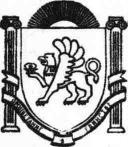 Республика Крым Белогорский районЗыбинское сельское поселение  36 сессия 2-го созыва                                                            РЕШЕНИЕ                                26 октября 2022г.	с. Зыбины	№ 179О передаче полномочий Зыбинского сельского поселения Белогорского района Республики Крым по организации библиотечного обслуживания населения, комплектованию и обеспечению сохранности библиотечных фондов библиотек Зыбинского сельского поселенияВ соответствии со ст.ст. 142 и 142.5 Бюджетного кодекса Российской Федерации, Федеральным законом Российской Федерации от 06.10.2003 № 131-ФЗ «Об общих принципах организации местного самоуправления в Российской Федерации», ст.16 Закона Республики Крым от 28.11.2014 №16-ЗРК «О межбюджетных отношениях в Республике Крым», Уставом муниципального образования Зыбинское сельское поселение Белогорского района Республики Крым, утвержденного решением 4-ой сессии Зыбинского сельского совета Белогорского района Республики Крым 1-го созыва от 06.11.2014г. №14, Зыбинский сельский советРЕШИЛ:Передать полномочия Администрации Белогорского района Республики Крым с 1 января 2023 года по 31 декабря 2025 года полномочия Зыбинского сельского поселения Белогорского района Республики Крым по созданию условий по организации библиотечного обслуживания населения, комплектованию и обеспечению сохранности библиотечных фондов библиотек поселения.Утвердить проект соглашения между Администрацией Белогорского района Республики Крым и Администрацией Зыбинского сельского поселения Белогорского района Республики Крым по осуществлению полномочий по организации библиотечного обслуживания населения, комплектования и обеспечения сохранности библиотечных фондов библиотек Зыбинского сельского поселения (приложение № 1).Поручить Администрации Зыбинского сельского поселения Белогорского района Республики Крым заключить с Администрацией Белогорского района Республики Крым, соглашение по осуществлению полномочий сельского поселения, указанных в пункте 1 настоящего решения, на период с 1 января 2023 года по 31 декабря 2025 года.Финансовое обеспечение полномочий, указанных в пункте 1 настоящего решения, осуществлять путем предоставления бюджету Белогорского района Республики Крым иных межбюджетных трансфертов, предусмотренных в составе бюджета Зыбинского сельское поселение на очередной финансовый год.Предусмотреть в бюджете Зыбинского сельского поселения межбюджетные трансферты, на реализацию полномочий по созданию условий по организации библиотечного обслуживания населения, комплектованию и обеспечению сохранности библиотечных фондов библиотек поселения с заключенным соглашением. Размер иных межбюджетных трансфертов, предоставляемых из бюджета Зыбинского сельского поселенияв бюджет Белогорского района Республики Крым на очередной финансовый год устанавливается в соответствии с методикой.Утвердить порядок предоставления и расходования межбюджетных трансфертов, передаваемых из бюджета муниципального образования Зыбинское сельское поселение Белогорского района Республики Крым бюджету муниципального образования Белогорский район Республики Крым на осуществление части полномочий по решению вопросов местного значения для создания условий для организации досуга и обеспечения жителей Зыбинского сельского поселения услугами организаций культуры и организации библиотечного обслуживания жителей поселения, комплектования и обеспечения сохранности библиотечных фондов (Приложение 2).Считать утратившими силу с 01.01.2023г. решение 24 сессии 2 созыва от 08.10.2021№ 115 «О передаче полномочий Зыбинского сельского поселения Белогорского района Республики Крым по организации библиотечного обслуживания населения, комплектованию и обеспечению сохранности библиотечных фондов библиотек Зыбинского сельского поселения»Настоящее Решение подлежит официальному обнародованию на официальном Портале Правительства Республики Крым на странице Белогорского муниципального района belogorskiy.rk.gov.ru в разделе – Муниципальные образования района, подраздел Зыбинское сельское поселение на официальном сайте Зыбинского сельского поселения Белогорского района Республики Крым (зыбинское-рф.сп.).Контроль за исполнением настоящего решения оставляю за собой.Председатель Зыбинского сельского совета-глава администрации Зыбинского сельского поселения	Т .А. КнижникПриложение 1 к решению 36	сессииЗыбинского сельского совета 2-го созываот 26.10. 2022 № 179  СОГЛАШЕНИЕ №между Администрацией Белогорского района Республики Крыми Администрацией Зыбинского сельского поселения Белогорского района Республики Крым по осуществлению полномочий по организации библиотечного обслуживания населения, комплектования и обеспечения сохранности библиотечных фондов библиотек Зыбинского сельского поселенияг. Белогорск	«    »	2021 г.Администрация Зыбинского сельского поселения Белогорского района Республики Крым, именуемая в дальнейшем Администрация сельского поселения, в лице Главы администрации Зыбинского сельского поселения Книжник Татьяны Адамовны, действующего на основании Устава муниципального образования Зыбинское сельское поселение Белогорского района Республики Крым, с одной стороны, и Администрации Белогорского района Республики Крым, именуемое в дальнейшем Администрация района, в лице Главы администрации Белогорского района в лице главы Администрации района Перелович Галины Яношевны, действующего на основании Положения об Администрации Белогорского района Республики Крым, утвержденного решение районного совета от 17.12.2014 года № 60, с другой стороны, совместно именуемые в дальнейшем «Стороны», в целях реализации в соответствии со ст.ст. 142 и 142.5 Бюджетного кодекса Российской Федерации, Федеральным законом Российской Федерации от 06.10.2003 № 131-ФЗ «Об общих принципах организации местного самоуправления в Российской Федерации», ст.16 Закона Республики Крым от 28.11.2014 №16-ЗРК «О межбюджетных отношениях в Республике Крым», Уставом муниципального образования Зыбинское сельское поселение Белогорского района Республики Крым, заключили настоящее соглашение (далее – Соглашение) о нижеследующем.Общие положенияАдминистрация сельского поселения передает, а Администрация района принимает к осуществлению полномочия по организации библиотечного обслуживания населения, комплектованию и обеспечению сохранности библиотечных фондов библиотек поселения, в соответствии с пунктом 2.1 настоящего Соглашения.Передача полномочий производится в интересах социально-экономического развития сельского поселения и с учетом возможности эффективного их осуществления администрацией муниципального района.Для осуществления полномочий   Администрация   сельского   поселения   из бюджета Зыбинского сельского поселения Республики Крым бюджету муниципального образования Белогорский район межбюджетные трансферты, определяемые в соответствии с пунктом 3.1 настоящего Соглашения.Перечень полномочий, подлежащих передачеАдминистрация	Зыбинского	сельского	поселения	передает,	а	Администрация Белогорского района принимает осуществление полномочий по организации библиотечногообслуживания населения, комплектованию и обеспечению сохранности библиотечных фондов библиотек поселения.Администрация сельского поселения передает Администрации района осуществление полномочий, указанных в пункте   2.1   настоящего   соглашения,   в   отношении следующих учреждений:-МКУК Белогорская ЦБС Зыбинская сельская библиотека филиал ;-2.3. Организация исполнения полномочий Администрацией района осуществляется во взаимодействии с органами местного самоуправления, другими учреждениями и организациями муниципального района.Межбюджетные трансферты, направляемые на осуществление передаваемых полномочийРасчет межбюджетных трансфертов, направляемых на осуществление передаваемых по настоящему Соглашению полномочий, осуществляется в соответствии с порядком определения ежегодного объема межбюджетных трансфертов, предоставляемых из бюджета Зыбинского сельского поселения Белогорского района Республики Крым бюджету муниципального образования Белогорский района осуществление передаваемых полномочий сельского поселения (далее - межбюджетные трансферты).Предоставление межбюджетных трансфертов осуществляется в пределах бюджетных ассигнований и лимитов бюджетных обязательств на цели, указанные в Соглашении.Размер межбюджетных трансфертов для осуществления полномочий устанавливается согласно ПОРЯДКА предоставления и расходования межбюджетных трансфертов из бюджета муниципального образования Зыбинское сельское поселение Белогорского района Республики Крым бюджету муниципального образования Белогорский район Республики Крым на осуществление части полномочий по решению вопросов местного значения для создания условий для организации досуга и обеспечения жителей Зыбинского сельского поселения услугами организаций культуры в сфере культуры и организации библиотечного обслуживания жителей поселения, комплектования и обеспечения сохранности библиотечных фондов. При утверждении бюджета размер межбюджетных трансфертов будет согласовываться дополнительным соглашениемПрава и обязанности сторонАдминистрация сельского поселения:Перечисляет Администрации района финансовые средства в виде межбюджетных трансфертов, направляемых на осуществление переданных по настоящему Соглашению полномочий, в порядке, установленном пунктами 3.1. - 3.2. настоящего Соглашения ежеквартально в срок до 15 числа первого месяца квартала.Предоставляет Администрации района необходимую информацию, материалы и документы, связанные с осуществлением переданных полномочий.Оказывает содействие Администрации района в разрешении вопросов, связанных с осуществлением переданных полномочий сельского поселения.Осуществляет контроль за исполнением Администрацией района переданных ей полномочий в соответствии с пунктом 2.1 настоящего Соглашения, а также за целевым использованием финансовых средств, предоставленных на эти цели. В случае выявления нарушений направляет обязательные для исполнения Администрацией района письменные требования об устранении выявленных нарушений в месячный срок с момента уведомления.Запрашивает в установленном порядке у Администрации района необходимую информацию, материалы и документы, связанные с осуществлением переданных полномочий, в том числе об использовании финансовых средств.В период действия настоящего Соглашения не вправе осуществлять полномочия, переданные Администрации района.Администрация района:Осуществляет переданные ей Администрацией поселения полномочия в соответствии с пунктом 2.1 настоящего Соглашения и действующим законодательством в пределах, выделенных на эти цели финансовых средств.Рассматривает представленные Администрацией сельского поселения требования об устранении выявленных нарушений со стороны Администрации района по реализации переданных Администрацией сельского поселения полномочий, не позднее чем в месячный срок (если в требовании не указан иной срок) принимает меры по устранению нарушений и незамедлительно сообщает об этом Администрации сельского поселения.Ежеквартально, не позднее 20 числа месяца, следующего за отчетным периодом, представляет Администрации поселения отчет об использовании финансовых средств для исполнения переданных по настоящему Соглашению полномочий.В случае невозможности надлежащего исполнения переданных полномочий Администрация района сообщает об этом в письменной форме Администрации поселения. Администрация поселения рассматривает такое сообщение в течение 15 дней с момента его поступления.Срок осуществления полномочий и основания прекращения настоящего соглашенияНастоящее Соглашение действует с 1 января 2023 года до 31 декабря 2025 года.Передаваемые по настоящему Соглашению полномочия осуществляются Администрацией района в период действия настоящего Соглашения и прекращаются вместе с прекращением срока действия настоящего Соглашения.Действие настоящего Соглашения может быть прекращено досрочно (до истечения срока его действия):По взаимному соглашению Сторон, выраженному в оформленном надлежащим образом Соглашении о расторжении настоящего Соглашения.В одностороннем порядке настоящее Соглашения расторгается в случае:изменения действующего законодательства Российской Федерации, республики Крым, в связи с которым выполнение условий настоящего Соглашения Сторонами становится невозможным;неисполнения или ненадлежащего исполнения одной из Сторон своих обязательств в соответствии с настоящим Соглашением;по причине объективно сложившихся условий, в результате которых осуществление передаваемых по настоящему Соглашению полномочий становится невозможным либо крайне обременительным для одной или для обеих Сторон.В судебном порядке на основании решения суда.Уведомление о расторжении настоящего Соглашения в одностороннем порядке направляется соответствующей Стороной другой Стороне не менее чем за 30 дней.Администрация района несет ответственность за осуществление переданных ей полномочий в той мере, в какой эти полномочия обеспечены финансовыми средствами.Расторжение Соглашения влечет за собой возврат перечисленных сумм межбюджетных трансфертов за вычетом фактических расходов, подтвержденных документально, в течение30 дней с момента подписания Соглашения о расторжении или получения письменного уведомления о расторжении Соглашения.Заключительные положенияПо вопросам, не урегулированным в настоящем Соглашении, Стороны руководствуются действующим законодательством Российской Федерации и Республики Крым.Все уведомления, заявления и сообщения направляются Сторонами в письменной форме.Изменение норм действующего законодательства Российской Федерации и Республики Крым по вопросам, связанным с реализацией настоящего Соглашения, должно находить своевременное отражение в содержании настоящего Соглашения.Все споры и разногласия, которые могут возникнуть между Сторонами по настоящему Соглашению, разрешаются ими путем переговоров либо в рамках иной процедуры досудебного урегулирования споров и разногласий, в том числе с привлечением третьей стороны. При отсутствии возможности урегулирования споров в порядке переговоров споры подлежат рассмотрению в суде в соответствии с действующим законодательством Российской Федерации.Настоящее Соглашение составлено в двух экземплярах, имеющих одинаковую юридическую силу, по одному экземпляру для каждой из Сторон.Реквизиты сторон:Приложение 2 к решению 36	сессииЗыбинского сельского совета 2-го созываот 26.10.  2022 № 179ПОРЯДОКпредоставления и расходования иных межбюджетных трансфертовиз бюджета муниципального образования Зыбинское сельское поселение Белогорского района Республики Крым бюджету муниципального образованияБелогорский район Республики Крым на осуществление части полномочий по решению вопросов местного значения для создания условийдля организации досуга и обеспечения жителей Зыбинского сельского поселения услугами организаций культуры в сфере культуры и организации библиотечного обслуживания жителей поселения, комплектования и обеспечения сохранности библиотечных фондовНастоящий Порядок предоставления и расходования иных межбюджетных трансфертов из бюджета муниципального образования Зыбинское сельское поселение Белогорского района Республики Крым бюджету муниципального образования Белогорский район Республики Крым на осуществление части полномочий по решению вопросов местного значения для создания условий для организации досуга и обеспечения жителей Зыбинского сельского поселения услугами организаций культуры и организации библиотечного обслуживания жителей поселения, комплектования и обеспечения сохранности библиотечных фондов (далее – Порядок) разработан в соответствии со статьей142.5 Бюджетного кодекса Российской Федерации и устанавливает случаи, целевое направление, условия, порядок расчета, сроки и порядок их перечисления.Общие положенияИные межбюджетные трансферты предоставляются из бюджета муниципального образования Зыбинское сельское поселение Белогорского района Республики Крым (далее – бюджет поселения) бюджету муниципального образования Белогорский район Республики Крым (далее – бюджет района) на основании соглашения о передаче осуществления полномочий по решению вопросов местного значения в части создания условий для организации досуга и обеспечения жителей Зыбинского сельского поселения (далее Поселение) услугами организаций культуры и организации библиотечного обслуживания жителей поселения, комплектования и обеспечения сохранности библиотечных фондов (далее-Соглашение), заключенному между администрацией Белогорского района Республики Крым и администрацией сельского поселения Белогорского района Республики Крым.Направление предоставления иных межбюджетных трансфертовНа   осуществление   переданных   полномочий    из    бюджета    Поселения    в бюджет Района предоставляются иные межбюджетные трансферты на осуществление части полномочий Поселения в соответствии со статьей 14 Федерального закона 131-ФЗ «Об общих принципах организации местного самоуправления в Российской Федерации», в том числе на осуществление целевых программных мероприятий в части полномочий в сфере культуры.Условия предоставления иных межбюджетных трансфертовМежбюджетные трансферты предоставляются в виде иных межбюджетных трансфертов в объемах, предусмотренных в бюджете Поселения на финансовое обеспечение учреждений в сфере культуры в части оплаты труда работникам централизованных клубной и библиотечной систем Белогорского района на 2023 - 2025 год.Иные Межбюджетные трансферты носят целевой характер и не могут быть использованы на другие цели.Методика расчетаобъема иных  межбюджетных трансфертовна осуществление части полномочий по решению вопросов местного значения в соответствии с заключенными соглашениями  по организации библиотечного обслуживания населения, комплектованию и обеспечению сохранности библиотечных фондов поселенийS=SUM (F+M) х Кп,где:S –  объем передаваемых  иных межбюджетных трансфертов муниципальному району (округленный до целого рубля);F – годовой размер фонда оплаты труда работников библиотечной системы поселения (заработная плата с учетом начислений) из расчета среднесписочной численности работников библиотечной системы  Белогорского района Республики Крым поселения по состоянию на 01.07.2022 (официальные данные Росстат форма                             ЗП-культура);F= (Зп+Н) x Км,где:Зп - заработная плата работников учреждений библиотек, находящихся на территории  поселения, из расчета среднесписочной численности работников библиотечной системы  Белогорского района Республики Крым поселения по состоянию на 01.07.2022 (официальные данные Росстат форма ЗП-культура) на очередной финансовый год с учетом целевого показателя по заработной плате работников культуры в размере 32 148 рублей ;Н - начисления на выплаты по оплате труда;Км – количество месяцев;М – годовой объем планируемого материального обеспечения текущих  затрат на содержание библиотек, находящихся на территории  поселения, на очередной финансовый год  из расчета численности постоянного населения поселения по состоянию на 01.01.2022 (официальные данные Росстата).M = Р х Чi,где:Р – объем средств бюджета поселения, планируемый на материальное обеспечение текущих затрат (содержание) библиотек, находящихся на территории  поселения, на очередной финансовый год в расчете   на 1 жителя поселения,Чi – численность постоянного населения поселения по состоянию на 01.01.2022 (официальные данные Росстата)Р = БА : Ч,где:БА – утвержденный объем бюджетных ассигнований на  2022 год на материальное обеспечения текущих  затрат учреждений библиотечной системы Белогорского района Республики Крым (без учета капитальных расходов и межбюджетных трансфертов, имеющих целевое назначение) с учетом иных межбюджетных  трансфертов, передаваемых муниципальному району на содержание учреждений библиотечной системы от поселений,  по состоянию на 01.09.2022; Ч - численность постоянного населения Белогорского района Республики Крым по состоянию на 01.01.2022 (официальные данные Росстата).При этом используется поправочный коэффициент, размер которого согласовывается сторонами соглашением, исходя из необходимости и интенсификации деятельности учреждений библиотечной системы.Кп – поправочный коэффициент – доля запланированных расходов на осуществление деятельности библиотечной системы в общей сумме запланированных расходов бюджета муниципального образования Белогорский район Республики Крым (без учета капитальных расходов и межбюджетных трансфертов, имеющих целевое назначение) с учетом иных межбюджетных  трансфертов, передаваемых муниципальному району на содержание учреждений библиотечной системы, находящихся на территории поселения, в 2022 году.V. Сроки и порядок перечисления иных межбюджетных трансфертовМуниципальное образование Зыбинское сельское поселение Белогорского района Республики Крым, в целях бесперебойного осуществления передаваемых полномочий, осуществляет перечисление иных межбюджетных трансфертов бюджету муниципального образования Белогорский район Республики Крым ежеквартально равными долями не позднее 10 числа первого месяца текущего квартала.Муниципальное образование Зыбинское сельское поселение Белогорского района Республики Крым осуществляет перечисление иных межбюджетных трансфертов бюджету муниципального образования Белогорский район Республики Крым в пределах средств, утвержденных решением сессии Зыбинского сельского совета Республики Крым о бюджете муниципального образования Зыбинское сельское поселение Республики Крым на 2022- 2024 год.Получателем иных межбюджетных трансфертов является Отдел культуры и межнациональных отношений администрации Белогорского района Республики Крым.Отдел культуры и межнациональных отношений администрации Белогорского района Республики Крым мне позднее трёх рабочих дней со дня поступления иных межбюджетных трансфертов осуществляет финансирование подведомственных учреждений, на которое возложено осуществление переданных полномочий.Приложение к Порядку предоставления иных межбюджетных трансфертов, предоставляемых из бюджета Зыбинского сельского бюджету Белогорского района Республики Крым на осуществление полномочий поселений по организации библиотечного обслуживания населения, комплектованию и обеспечению сохранности библиотечных фондов библиотек поселенияОТЧЕТО РАСХОДОВАНИИ ИНЫХ МЕЖБЮДЖЕТНЫХ ТРАНСФЕРТОВ ЗЫБИНСКОГО ПОСЕЛЕНИЯ 20	ГОД(тыс.руб)Размер иных межбюджетных трансфертов, предоставляемых избюджета Зыбинского сельского поселения Белогорского района Республики Крым бюджету муниципального образования Белогорский района осуществление части полномочий поселений по организации библиотечного обслуживания населения, комплектованию и обеспечению сохранности библиотечных фондов библиотек поселенийАдминистрация Белогорского района Республики КрымЮридический адрес:ул. Мира, д. 1, г. Белогорск,Белогорский район, 297600 Администратор средств:Отдел культуры и межнациональных отношений администрации Белогорского района Республики КрымБанковские реквизиты:КПП 910901001ИНН 9109008928ЕКС 40102810645370000035 НКСУФК по Республике Крым л/с 03753254500БИК 013510002ОКАТО 35207501000ОКТМО 35607101001ОКОПФ 75404ОКПО 00792946Код администратора доходов: 902Администрация Зыбинского сельского поселения БелогорскогоРайона Республики Крым Юридический адрес: ул.Кирова12, с.Зыбины,Белогорского района Республики Крым, 297610Администратор средств:Администрация Зыбинского сельского поселения Белогорского района Республики КрымБанковские реквизиты:КПП 910901001ИНН 9109004507ЕКС 40102810645370000035НКС 03100643000000017500Банк-ОТДЕЛЕНИЕ РЕСПУБЛИКА КРЫМБАНКА РОССИИ//УФК по Республике Крым г. Симферопольл/с 04753250910БИК ТОФК 013510002ОКАТО 35207000076ОКТМО 35607429ОКОПФ 75404ОКПО 00745473Код администратора доходов: 929 Код по сводному реестру :35325091Цель, наименование расходного полномочияКод расхода (КБК, КОСГУ)Поступило средств из бюджета поселенияУтверждено бюджетных ассигнований на 20 годЛимиты бюджетных обязательств на 20 годКассовое исполнениеза 20	годНеиспользованные назначения№ п/пНаименование поселенияЧислен- ность населенияСумма межбюджетных трансфертов, тыс. рублей в2023годСумма межбюджетных трансфертов, тыс. рублей в2024годСумма межбюджетных трансфертов, тыс. рублей в2025год1.АдминистрацияЗыбинского сельского поселения145222 507,0022 507,0022 507,00